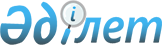 О бюджете Актогайского сельского округа на 2022 - 2024 годыРешение Актогайского районного маслихата Павлодарской области от 29 декабря 2021 года № 76/16.
      Сноска. Вводится в действие с 01.01.2022 в соответствии с пунктом 3 настоящего решения.
      В соответствии с пунктом 2 статьи 75 Бюджетного кодекса Республики Казахстан, подпунктом 1) пункта 1 статьи 6 Закона Республики Казахстан "О местном государственном управлении и самоуправлении в Республике Казахстан", Актогайский районный маслихат РЕШИЛ:
      1. Утвердить бюджет Актогайского сельского округа на 2022-2024 годы согласно приложениям 1, 2 и 3 соответственно, в том числе на 2022 год в следующих объемах:
      1) доходы – 284355 тысяч тенге, в том числе:
      налоговые поступления - 17313 тысяч тенге;
      неналоговые поступления - 1520 тысяч тенге;
      поступления от продажи основного капитала - 33011 тысяч тенге;
      поступления трансфертов - 232511 тысяч тенге;
      2) затраты – 285930 тысяч тенге;
      3) чистое бюджетное кредитование – 0;
      4) сальдо по операциям с финансовыми активами - 0;
      5) дефицит (профицит) бюджета - -1575 тысяч тенге;
      6) финансирование дефицита (использование профицита) бюджета - 1575 тысяч тенге.
      Сноска. Пункт 1 - в редакции решения Актогайского районного маслихата Павлодарской области от 06.12.2022 № 133/29 (вводится в действие с 01.01.2022).


      2. Контроль за исполнением настоящего решения возложить на постоянную комиссию Актогайского районного маслихата по бюджетной политике и экономического развития региона.
      3. Настоящее решение вводится в действие с 1 января 2022 года. Бюджет Актогайского сельского округа на 2022 год (с изменениями)
      Сноска. Приложение 1 - в редакции решения Актогайского районного маслихата Павлодарской области от 06.12.2022 № 133/29 (вводится в действие с 01.01.2022). Бюджет Актогайского сельского округа на 2023 год Бюджет Актогайского сельского округа на 2024 год
					© 2012. РГП на ПХВ «Институт законодательства и правовой информации Республики Казахстан» Министерства юстиции Республики Казахстан
				
      Секретарь Актогайского районного маслихата 

Ж. Ташенев
Приложение 1
к решению Актогайского
районного маслихата
Павлодарской области
от 29 декабря 2021 года
№ 76/16
Категория
Категория
Категория
Сумма (тысяч тенге)
Класс
Класс
Класс
Класс
Подкласс
Подкласс
Наименование
1
2
3
4
5
1. Доходы
284355
1
Налоговые поступления
17313
01
Подоходный налог 
2653
2
Индивидуальный подоходный налог 
2653
04
Налоги на собственность
13379
1
Налоги на имущество
475
3
Земельный налог
450
4
Налог на транспортные средства
12454
05
Внутренние налоги на товары, работы и услуги
1281
3
Поступления за использование природных и других ресурсов
1281
2
Неналоговые поступления
1520
01
Доходы от государственной собственности
1128
5
Доходы от аренды имущества, находящегося в государственной собственности
1128
06
Прочие неналоговые поступления
392
9
Прочие неналоговые поступления
392
3
Поступления от продажи основного капитала
33011
03
Продажа земли и нематериальных активов
33011
1
Продажа земли
32318
2
Продажа нематериальных активов
693
4
Поступления трансфертов
232511
02
Трансферты из вышестоящих органов государственного управления
232511
3
Трансферты из районного (города областного значения) бюджета
232511
Функциональная группа
Функциональная группа
Функциональная группа
Функциональная группа
Функциональная группа
Сумма (тысяч
тенге)
Функциональная подгруппа
Функциональная подгруппа
Функциональная подгруппа
Функциональная подгруппа
Сумма (тысяч
тенге)
Администратор бюджетных программ
Администратор бюджетных программ
Администратор бюджетных программ
Сумма (тысяч
тенге)
Программа
Программа
Сумма (тысяч
тенге)
 Наименование
Сумма (тысяч
тенге)
1
2
3
4
5
6
2. Затраты
285930
01
Государственные услуги общего характера
102900
1
Представительные, исполнительные и другие органы, выполняющие общие функции государственного управления
102900
124
Аппарат акима города районного значения, села, поселка, сельского округа
102900
001
Услуги по обеспечению деятельности акима города районного значения, села, поселка, сельского округа
87700
022
Капитальные расходы государственного органа
15200
06
Социальная помощь и социальное обеспечение 
10642
2
Социальная помощь
10642
124
Аппарат акима города районного значения, села, поселка, сельского округа
10642
003
Оказание социальной помощи нуждающимся гражданам на дому
10642
07
Жилищно-коммунальное-хозяйство
126766
3
Благоустройство населенных пунктов
126766
124
Аппарат акима города районного значения, села, поселка, сельского округа
126766
008
Освещение улиц в населенных пунктах
35400
009
Обеспечение санитарии населенных пунктов
8797
011
Благоустройство и озеленение населенных пунктов
82569
08
Культура, спорт, туризм и информационное пространство
1525
1
Деятельность в области культуры
1525
124
Аппарат акима города районного значения, села, поселка, сельского округа
1525
006
Поддержка культурно-досуговой работы на местном уровне
1525
12
Транспорт и коммуникаций 
44097
1
Автомобильный транспорт
44097
124
Аппарат акима города районного значения, села, поселка, сельского округа
44097
013
Обеспечение функционирования автомобильных дорог в городах районного значения, селах, поселках, сельских округах
10500
045
Капитальный и средний ремонт автомобильных дорог районного значения и улиц населенных пунктов
33597
3. Чистое бюджетное кредитование
0
4. Сальдо по операциям с финансовыми активами
0
1
2
3
4
5
6
5. Дефицит (профицит) бюджета
-1575
6. Финансирование дефицита (использование профицита) бюджета
1575
8
Движение остатков бюджетных средств
1575
01
Остатки бюджетных средств
1575
1
Свободные остатки бюджетных средств
1575
01
Свободные остатки бюджетных средств
1575Приложение 2
к решению Актогайского
районного маслихата
Павлодарской области
от 29 декабря 2021 года
№ 76/16
Категория
Категория
Категория
Сумма (тысяч тенге)
Класс
Класс
Класс
Класс
Подкласс
Подкласс
Наименование
1
2
3
4
5
1. Доходы
212457
1
Налоговые поступления
18863
01
Подоходный налог 
600
2
Индивидуальный подоходный налог 
600
04
Налоги на собственность
17301
1
Налоги на имущество
811
3
Земельный налог
567
4
Налог на транспортные средства
15923
05
Внутренние налоги на товары, работы и услуги
962
3
Поступления за использование природных и других ресурсов
962
2
Неналоговые поступления
624
01
Доходы от государственной собственности
624
5
Доходы от аренды имущества, находящегося в государственной собственности
624
3
Поступления от продажи основного капитала
10132
03
Продажа земли и нематериальных активов
10132
1
Продажа земли
10132
4
Поступления трансфертов
182838
02
Трансферты из вышестоящих органов государственного управления
182838
3
Трансферты из районного (города областного значения) бюджета
182838
Функциональная группа
Функциональная группа
Функциональная группа
Функциональная группа
Функциональная группа
Сумма (тысяч
тенге)
Функциональная подгруппа
Функциональная подгруппа
Функциональная подгруппа
Функциональная подгруппа
Сумма (тысяч
тенге)
Администратор бюджетных программ
Администратор бюджетных программ
Администратор бюджетных программ
Сумма (тысяч
тенге)
Программа
Программа
Сумма (тысяч
тенге)
 Наименование
Сумма (тысяч
тенге)
1
2
3
4
5
6
2. Затраты
212457
01
Государственные услуги общего характера
78500
1
Представительные, исполнительные и другие органы, выполняющие общие функции государственного управления
78500
124
Аппарат акима города районного значения, села, поселка, сельского округа
78500
001
Услуги по обеспечению деятельности акима города районного значения, села, поселка, сельского округа
76000
022
Капитальные расходы государственного органа
2500
06
Социальная помощь и социальное обеспечение 
12500
2
Социальная помощь
12500
124
Аппарат акима города районного значения, села, поселка, сельского округа
12500
003
Оказание социальной помощи нуждающимся гражданам на дому
12500
07
Жилищно-коммунальное-хозяйство
99320
3
Благоустройство населенных пунктов
99320
124
Аппарат акима города районного значения, села, поселка, сельского округа
99320
008
Освещение улиц в населенных пунктах
25320
009
Обеспечение санитарии населенных пунктов
16000
011
Благоустройство и озеленение населенных пунктов
58000
08
Культура, спорт, туризм и информационное пространство
525
1
Деятельность в области культуры
525
124
Аппарат акима города районного значения, села, поселка, сельского округа
525
006
Поддержка культурно-досуговой работы на местном уровне
525
12
Транспорт и коммуникаций 
21612
1
Автомобильный транспорт
21612
124
Аппарат акима города районного значения, села, поселка, сельского округа
21612
013
Обеспечение функционирования автомобильных дорог в городах районного значения, селах, поселках, сельских округах
21612
3. Чистое бюджетное кредитование
0
4. Сальдо по операциям с финансовыми активами
0
1
2
3
4
5
6
5. Дефицит (профицит) бюджета
0
6. Финансирование дефицита (использование профицита) бюджета
0Приложение 3
к решению Актогайского
районного маслихата
Павлодарской области
от 29 декабря 2021 года
№ 76/16
Категория
Категория
Категория
Сумма (тысяч тенге)
Класс
Класс
Класс
Класс
Подкласс
Подкласс
Наименование
1
2
3
4
5
1. Доходы
222779
1
Налоговые поступления
19615
01
Подоходный налог 
624
2
Индивидуальный подоходный налог 
624
04
Налоги на собственность
17991
1
Налоги на имущество
843
3
Земельный налог
589
4
Налог на транспортные средства
16559
05
Внутренние налоги на товары, работы и услуги
1000
3
Поступления за использование природных и других ресурсов
1000
2
Неналоговые поступления
648
01
Доходы от государственной собственности
648
5
Доходы от аренды имущества, находящегося в государственной собственности
648
3
Поступления от продажи основного капитала
10537
03
Продажа земли и нематериальных активов
10537
1
Продажа земли
10537
4
Поступления трансфертов
191979
02
Трансферты из вышестоящих органов государственного управления
191979
3
Трансферты из районного (города областного значения) бюджета
191979
Функциональная группа
Функциональная группа
Функциональная группа
Функциональная группа
Функциональная группа
Сумма (тысяч
тенге)
Функциональная подгруппа
Функциональная подгруппа
Функциональная подгруппа
Функциональная подгруппа
Сумма (тысяч
тенге)
Администратор бюджетных программ
Администратор бюджетных программ
Администратор бюджетных программ
Сумма (тысяч
тенге)
Программа
Программа
Сумма (тысяч
тенге)
 Наименование
Сумма (тысяч
тенге)
1
2
3
4
5
6
2. Затраты
222779
01
Государственные услуги общего характера
78501
1
Представительные, исполнительные и другие органы, выполняющие общие функции государственного управления
78501
124
Аппарат акима города районного значения, села, поселка, сельского округа
78501
001
Услуги по обеспечению деятельности акима города районного значения, села, поселка, сельского округа
76001
022
Капитальные расходы государственного органа
2500
06
Социальная помощь и социальное обеспечение 
12000
2
Социальная помощь
12000
124
Аппарат акима города районного значения, села, поселка, сельского округа
12000
003
Оказание социальной помощи нуждающимся гражданам на дому
12000
07
Жилищно-коммунальное-хозяйство
113600
3
Благоустройство населенных пунктов
113600
124
Аппарат акима города районного значения, села, поселка, сельского округа
113600
008
Освещение улиц в населенных пунктах
22100
009
Обеспечение санитарии населенных пунктов
19500
011
Благоустройство и озеленение населенных пунктов
72000
08
Культура, спорт, туризм и информационное пространство
525
1
Деятельность в области культуры
525
124
Аппарат акима города районного значения, села, поселка, сельского округа
525
006
Поддержка культурно-досуговой работы на местном уровне
525
12
Транспорт и коммуникаций 
18153
1
Автомобильный транспорт
18153
124
Аппарат акима города районного значения, села, поселка, сельского округа
18153
013
Обеспечение функционирования автомобильных дорог в городах районного значения, селах, поселках, сельских округах
18153
3. Чистое бюджетное кредитование
0
4. Сальдо по операциям с финансовыми активами
0
1
2
3
4
5
6
5. Дефицит (профицит) бюджета
0
6. Финансирование дефицита (использование профицита) бюджета
0